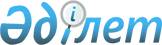 Петропавл қаласы әкімдігінің " Петропавл қаласының кәсіпорындары мен ұйымдарында ақылы қоғамдық жұмыстарды ұйымдастыру туралы" 2007 жылғы 24 желтоқсандағы N 2083 қаулысына өзгерістер мен толықтырулар енгізу туралы
					
			Күшін жойған
			
			
		
					Солтүстік Қазақстан облысы Петропавл қаласы әкімдігінің 2008 жылғы 19 тамыздағы N 1317 қаулысы. Солтүстік Қазақстан облысы Петропавл қаласының әділет басқармасында 2008 жылғы 28 тамызда N 13-1-124 тіркелді. Күші жойылды - Солтүстік Қазақстан облысы Петропавл қаласы әкімдігінің 2009 жылғы 15 маусымдағы N 662 Қаулысымен      Күші жойылды - Солтүстік Қазақстан облысы Петропавл қаласы әкімдігінің 2009.06.15 N 662 Қаулысымен

      Қазақстан Республикасының "Қазақстан Республикасындағы жергілікті мемлекеттік басқару туралы" 2001 жылғы 23 қаңтардағы N 148 Заңының 31-бабы 1-тармағы 13) тармақшасына, Қазақстан Республикасының "Халықты жұмыспен қамту туралы" 2001 жылғы 23 қаңтардағы N 149 Заңының 7-бабына, Солтүстік Қазақстан облысы әкімдігінің "Солтүстік Қазақстан облысы әкімдігінің "Қоғамдық жұмыстарды, жұмыссыздардың кәсіби дайындығын, біліктілігін арттыру және қайта даярлауды ұйымдастыру және қаржыландыру жөніндегі ережені бекіту туралы" 2001 жылғы 19 шілдедегі N 38 қаулысына өзгерістер мен толықтырулар енгізу туралы" 2007 жылғы 28 тамыздағы N 198 қаулысының 7-тармағы 21) тармақшасына сәйкес, қала әкімдігі ҚАУЛЫ ЕТЕДІ:



      1. Қала әкімдігінің "Петропавл қаласының кәсіпорындары мен ұйымдарында ақылы қоғамдық жұмыстарды ұйымдастыру туралы" 2007 жылғы 24 желтоқсандағы N 2083 қаулысына (2008 жылғы 22 қаңтардағы мемлекеттік тізілімде тіркелген N 13-1-110, "Проспект СК" газетінің 2008 жылғы 8 ақпандағы N 7 саны, "Қызылжар нұры" газетінің 2008 жылғы 8 ақпандағы N 6 саны) Петропавл қаласы әкімдігінің "Петропавл қаласы әкімдігінің "Петропавл қаласының кәсіпорындары мен ұйымдарында ақылы қоғамдық жұмыстарды ұйымдастыру туралы" 2007 жылғы 24 желтоқсандағы N 2083 қаулысына өзгерістер мен толықтырулар енгізу туралы" 2008 жылғы 22 ақпандағы N 256 қаулысымен енгізілген өзгерістерімен (2008 жылғы 26 наурыздағы мемлекеттік тізілімде тіркелген N 13-1-114, "Проспект СК" газетінің 2008 жылғы 4 сәуірдегі N 15 саны, "Қызылжар нұры" газетінің 2008 жылғы 4 сәуірдегі N 14 саны), Петропавл қаласы әкімдігінің "Петропавл қаласы әкімдігінің "Петропавл қаласының кәсіпорындары мен ұйымдарында ақылы қоғамдық жұмыстарды ұйымдастыру туралы" 2007 жылғы 24 желтоқсандағы N 2083 қаулысына өзгерістер мен толықтырулар енгізу туралы" 2008 жылғы 14 шілдедегі N 1180 қаулысымен енгізілген өзгерістерімен (2008 жылғы 22 шілдедегі мемлекеттік тізілімде тіркелген N 13-1-121, "Проспект СК"»газетінің 2008 жылғы 15 тамыздағы N 34 саны, "Қызылжар нұры"»газетінің 2008 жылғы 15 тамыздағы N 33 саны) мынадай өзгерістер енгізілсін:

      Аталған қаулымен бекітілген "Қоғамдық жұмыстардың түрлері бойынша кәсіпорындар мен ұйымдардың тізбесі, қоғамдық жұмыстардың түрлері, көлемдері, еңбекақы мөлшерлері" қосымшасында;

      1) "Коммунхоз" мемлекеттік коммуналдық кәсіпорны" 1 жолда "Ай сайынғы жұмыс орындары" бағанындағы "160" саны "300" санымен ауыстырылсын;

      2) "Жиынтығы" жолда "Ай сайынғы жұмыс орындары" бағанындағы "352" саны "492" санымен ауыстырылсын.

      2. Осы қаулының орындалуын бақылауды өзіме қалдырамын.

      3. Осы қаулы оны алғаш ресми жариялаған күннен кейін он күнтізбелік күн өткеннен соң күшіне енеді.      Қала әкімінің м.а.
					© 2012. Қазақстан Республикасы Әділет министрлігінің «Қазақстан Республикасының Заңнама және құқықтық ақпарат институты» ШЖҚ РМК
				